Publicado en Alicante el 29/07/2021 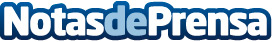 La pavimentación con hormigón impreso y fratasado, el expertise de PavigroupAlicante es tierra de cerámica y de empresas de construcción. Dentro de este sector, se encuentran aquellas que ofrecen los mejores servicios en pavimentación. Cada casa, cada villa, cada local necesita de una pavimentación que deje un suelo de calidad y con un diseño que encaje con el edificioDatos de contacto:Ricardo Herradonhttps://pavigroup.es634136779Nota de prensa publicada en: https://www.notasdeprensa.es/la-pavimentacion-con-hormigon-impreso-y Categorias: Nacional Bricolaje Interiorismo Jardín/Terraza Arquitectura http://www.notasdeprensa.es